       SRI KRISHNADEVARAYA UNIVERSITY: ANANTHAPURAMU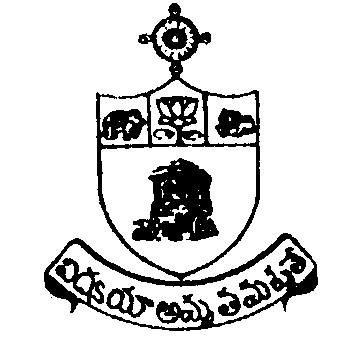 No.SKU/T-Estt/EE-I/CAS for Senior Professor/2020 	                 Date: 12.10.2020C I R C U L A R           Sub:- S.K. University, Ananthapuramu-Teaching Establishment –  Inviting applications from eligible Professors of University Colleges for promotions under Career Advancement Scheme from Professor to Senior Professor – Regarding.           Ref:- 1. G. O. Ms. No. 14 Higher Education (UE-II) Dept., dt. 20.02.2010.                       2. G.O. Ms. No. 14 Higher Education (UE) Dept., dt. 13.02.2019.	          3. Vice-Chancellor’s Orders dated 09.10.2020.In pursuance of the references 1st and 2nd cited, the Vice-Chancellor has passed Orders to invite applications in the prescribed format from eligible Professors for promotions from Professor to Senior Professor under CAREER ADVAMCEMENT SCHEME in Revised UGC Scales of pay 2006/2016 and the University will process the applications as per G. O. Ms. No. 14 Higher Education (UE-II) Dept., dt. 20.02.2010 and G.O. Ms. No. 14 Higher Education (UE) Dept., dt. 13.02.2019 issued by Government of Andhra Pradesh and also with UGC relevant Regulations in this regard.Therefore, all the Heads of the Department of the University Colleges of Arts & Science are requested to forward the applications from the eligible Professors of their respective Departments as on date for consideration under Career Advancement SchemeThe Professors are requested to apply in the prescribed UGC application format and submit their applications in 06 sets along with all necessary documents on or before 28.10.2020 to the undersigned  	The filledin applications received after due date will be strictly rejected.REGISTRAR i/cToThe Principals, College of Arts & Science, S.K.University, Ananthapuramu for information and                     necessary action.All Heads of the Departments of S.K.University, Ananthapuramu for information and with a request to circulate the same among the teachers in the respective departments.The Director, Internal Quality Assurance Cell, S.K.University, Ananthapuramu.Copy to file.         SRI KRISHNADEVARAYA UNIVERSITY: ANANTHAPURAMUNo.SKU/T-Estt/EE-I/CAS for Senior Professor/2020 	                 Date: 22.10.2020C I R C U L A R           Sub:- S.K. University, Ananthapuramu-Teaching Establishment –  Inviting applications from eligible Professors of University Colleges for promotions under Career Advancement Scheme from Professor to Senior Professor – Extension of last date - Regarding.           Ref:- 1. No.SKU/T-Estt/EE-I/CAS for Senior Professor/2020 dated 12.10.2020	In continuation of this office circular in the 1st reference cited, some Professors have requested for extension of time to submit prescribed UGC application format for Professor promotion to the post of Senior Professor under CAS, accordingly the University has decided to extend the last date from 28.10.2020 to 09.11.2020. 	The filled in applications received after due date will be strictly rejected. REGISTRAR i/cToThe Principals, College of Arts & Science, S.K.University, Ananthapuramu for information and                     necessary action.All Heads of the Departments of S.K.University, Ananthapuramu for information and with a request to circulate the same among the teachers in the respective departments.The Director, Internal Quality Assurance Cell, S.K.University, Ananthapuramu.Copy to file.         SRI KRISHNADEVARAYA UNIVERSITY: ANANTHAPURAMUNo.SKU/T-Estt/EE-I/CAS for Senior Professor/2020 	                 Date: 09.11.2020C I R C U L A R           Sub:- S.K. University, Ananthapuramu-Teaching Establishment –  Inviting applications from eligible Professors of University Colleges for promotions under Career Advancement Scheme from Professor to Senior Professor – Extension of last date - Regarding.           Ref:- 1. No.SKU/T-Estt/EE-I/CAS for Senior Professor/2020 dated 12.10.2020.                          2. No.SKU/T-Estt/EE-I/CAS for Senior Professor/2020 dated 22.10.2020.	In continuation of this office circular in the 2nd reference cited, again some Professors have requested for extension of time to submit prescribed UGC application format for promotion to the post of Senior Professor under CAS, accordingly the University has decided to extend the last date from 09.11.2020 to 25.11.2020. The application format in this regard will be circulated by the Director, IQAC. 	The filled in applications received after due date will be strictly rejected. REGISTRAR i/cToThe Principals, College of Arts & Science, S.K.University, Ananthapuramu for information and                     necessary action.All Heads of the Departments of S.K.University, Ananthapuramu for information and with a request to circulate the same among the teachers in the respective departments.The Director, Internal Quality Assurance Cell, S.K.University, Ananthapuramu with a request to prepare common application format for CAS and circulate the same among all concerned Copy to file.  